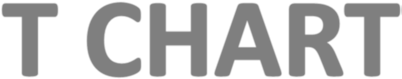 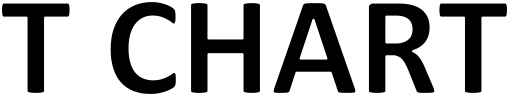 101Planners.com